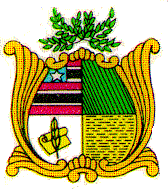 ESTADO DO MARANHÃOAssembleia LegislativaGAB. DO DEP. DR. LEONARDO SÁREQUERIMENTO NºAutoria: Dep. Dr. Leonardo Sá Senhor Presidente,                Nos termos do Regimento Interno deste Poder, Requeiro a Vossa Excelência que, depois de ouvido a Mesa, seja autorizada VISITA, IN LOCO, DA COMISSÃO DE OBRAS E SERVIÇOS PÚBLICOS DESTE PODER, PARA INSPECIONAR O PREJUIZO SOCIAL E ECONÔMICO POR QUE PASSAM ÀS FAMILIAS RIBEIRINHAS DO MUNICIPIO DE SANTA HELENA, PROVOCADO PELA ENCHENTE DO RIO TURIAÇU.  A cidade está em estado de calamidade e entre as mais atingidas pelas enchentes no Maranhão, deixando grande parte das famílias desabrigadas.Reitero que solicitamos ao Governador e ao Secretário de Infraestrutura do Governo do Estado, através da INDICAÇÂO Nº 298/2019, a obra de dragagem do rio Turiaçu, no trecho que atinge o Município de Santa Helena (MA), considerando que devido às fortes chuvas que caem sobre a região, o referido rio está suportando cada vez menos volume d’água, inundando casas, causando um enorme prejuízo social e econômico as famílias ribeirinhas.Plenário Deputado Estadual “Nagib Haickel”, do Palácio “Manoel Beckman” em São Luís, 15 de abril de 2019.DR. LEONARDO SÁDEP. ESTADUAL - PR